Warszawa, 16.01.2023Naturalne, domowe SPALekarstwo na styczniową tęsknotę za latemLśniące promienie słońca, ciepłe powiewy wiatru i słodki smak polskich owoców prosto z krzaka. Synonim relaksu i świetnych wakacji. Teraz, w połowie zimy, tęsknimy za tym najbardziej. Kosmetolodzy podpowiadają, że istnieje sposób, by zbliżyć się do lata, odgonić zimową chandrę i… skutecznie poprawić kondycję skóry oraz włosów. To domowe SPA! Wystarczy kwadrans, żeby przesunąć kartki kalendarza.Zima to ten czas, kiedy jeszcze bardziej tęsknimy za latem – nie tylko za relaksem i słońcem, ale także za uwodzącym zapachem sezonowych owoców prosto z łąk, lasów i chruśniaków. Jest na to sposób: domowe SPA. W codziennym natłoku obowiązków i noworocznych postanowień – 15 minut przeznaczonych na relaks będzie na wagę złota. Co więcej, skóra i włosy zdecydowanie nam za to podziękują! Jak wskazują kosmetolodzy, w domowym SPA warto szczególnie skupić się na trzech obszarach: ciało, włosy i dłonie. Po pierwsze, ciałoCzy wiesz, że dotyk redukuje stres i zmęczenie? Nie bez przyczyny w każdej niemal kulturze na świecie od wieków stosowane są masaże. Masaż odchudzający, tajski, relaksacyjny, gorącymi kamieniami czy ciążowy. Opcji jest wiele, a każda z nich sprzyja rozluźnieniu mięśni, ukrwieniu skóry i regeneracji. Samo dobro. Nie zawsze jednak mamy czas, by regularnie korzystać z długich sesji masażu w salonie. A co jeśli masaż mogłybyśmy wykonać same w trakcie domowej sesji SPA? To rozwiązanie w sam raz na zimowe wieczory. Eksperci podpowiadają, że pozytywne efekty masażu można zwielokrotnić używając produktów inspirowanych mocą polskich pól i lasów.– To ważne, byśmy do codziennej pielęgnacji, w tym właśnie do masażu, wybierały produkty ze sprzyjającymi nawilżeniu kwasami omega-3 i omega-6. Idealnie sprawdza się w tym obszarze masło do ciała Sielanka Dziewczyna jak Malina o bogatym składzie i konsystencji – mówi Agnieszka Kowalska, Medical Advisor, ekspert marki Sielanka. – Warto także pamiętać, że rozluźnieniu i relaksującym właściwościom sprzyja także przyjemny zapach, który przenosi nas do lata. Dobroczynny masaż służy w ten sposób „i ciału i duszy” – dodaje. Po drugie, włosy15 minut w domowym SPA to dokładnie tyle, ile jesteś w stanie wygospodarować w ferworze codziennych obowiązków. To niezbyt długo? Nic bardziej błędnego. W tym czasie… np. podczas relaksującego masażu, możesz zadbać o włosy. Ty masujesz ciało, a maska „opiekuje się” jednocześnie Twoją fryzurą. – Kluczem do dobrej kondycji ciała i włosów jest systematyczność oraz wdrożenie dobrych nawyków. W przypadku pielęgnacji włosów, perfekcyjne trio tworzą: szampon, odżywka 2 w 1 i wcierka. Warto wybierać produkty inspirowane komponentami naturalnymi. Linia Sielanka utkana została z takich składników – stosowanych przed laty przez nasze babcie w domowych wcierkach, maskach i płukankach, np. miód, mleko, malina lub jeżyna – mówi Agnieszka Kowalska. Po trzecie, dłonieZima to szczególnie trudny czas dla dłoni – bez względu na to, czy szusujemy na nartach lub sankach, czy po prostu dużo przebywamy w ogrzewanych pomieszczeniach. Nasze dłonie zimą potrzebują szczególnej atencji. Badania wskazują, że często podczas domowych sesji spa skupiamy się na ciele i włosach, zupełnie zapominając o pielęgnacji dłoni. To błąd. Dłoniom także (lub może przede wszystkim) należą się chwile ukojenia – manicure i staranny masaż przy użyciu balsamu lub bogatego w składniki odżywcze i witaminy kremu do rąk. – Warto wybierać kremy do rąk o konsystencji żelu, które bardzo szybko się wchłaniają. Domowe SPA to synonim przyjemności, więc komfort aplikacji jest bardzo ważny – mówi Agnieszka Kowalska. – Jeśli dodamy do tego wspaniały zapach tradycyjnych polskich owoców, mleka i miodu, aplikacja przenosi nas na chwilę na sielskie pola i łąki. To  odpoczynek dla skóry i „relaks dla duszy” – dodaje. Domowe SPA to antidotum na zimową chandrę i tęsknotę za latem. Zapach owoców pochodzących z babcinego chruśniaka, migoczący płomień świeczki, ulubiona muzyka i upragnione 15 minut dla siebie. Relaks czyni cuda!Masło do ciała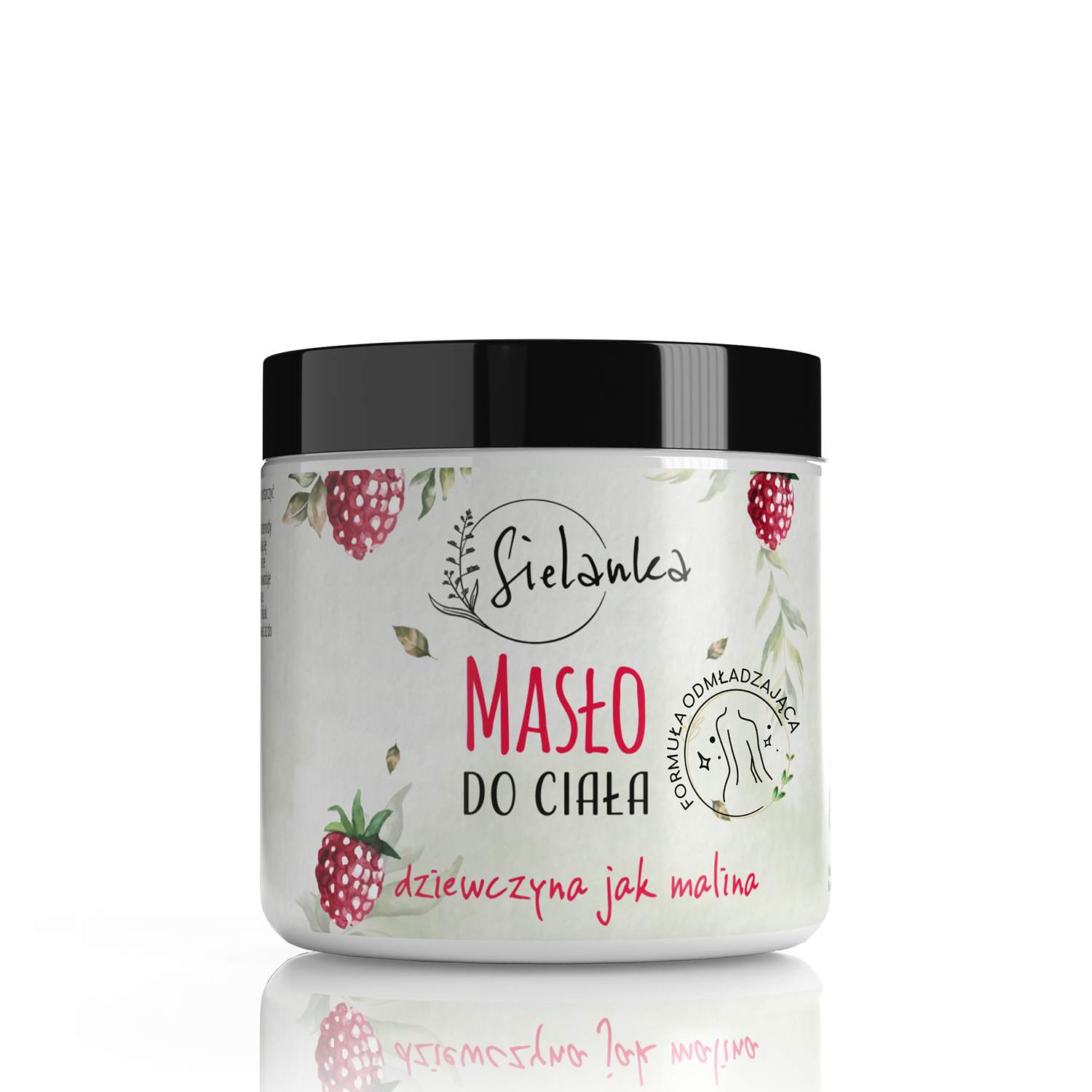 Dziewczyna jak malina!Bogate w składniki aktywne masło do ciała o malinowym zapachu, stworzone, aby dostarczyć skórze maksimum regeneracji, odnowy i odżywienia. Zawarty w recepturze drogocenny olej malinowy zawierający silne przeciwutleniacze, jak karotenoidy oraz flawonoidy, chroni DNA komórek.Pojemność: 250 mlCena: 9,80 zł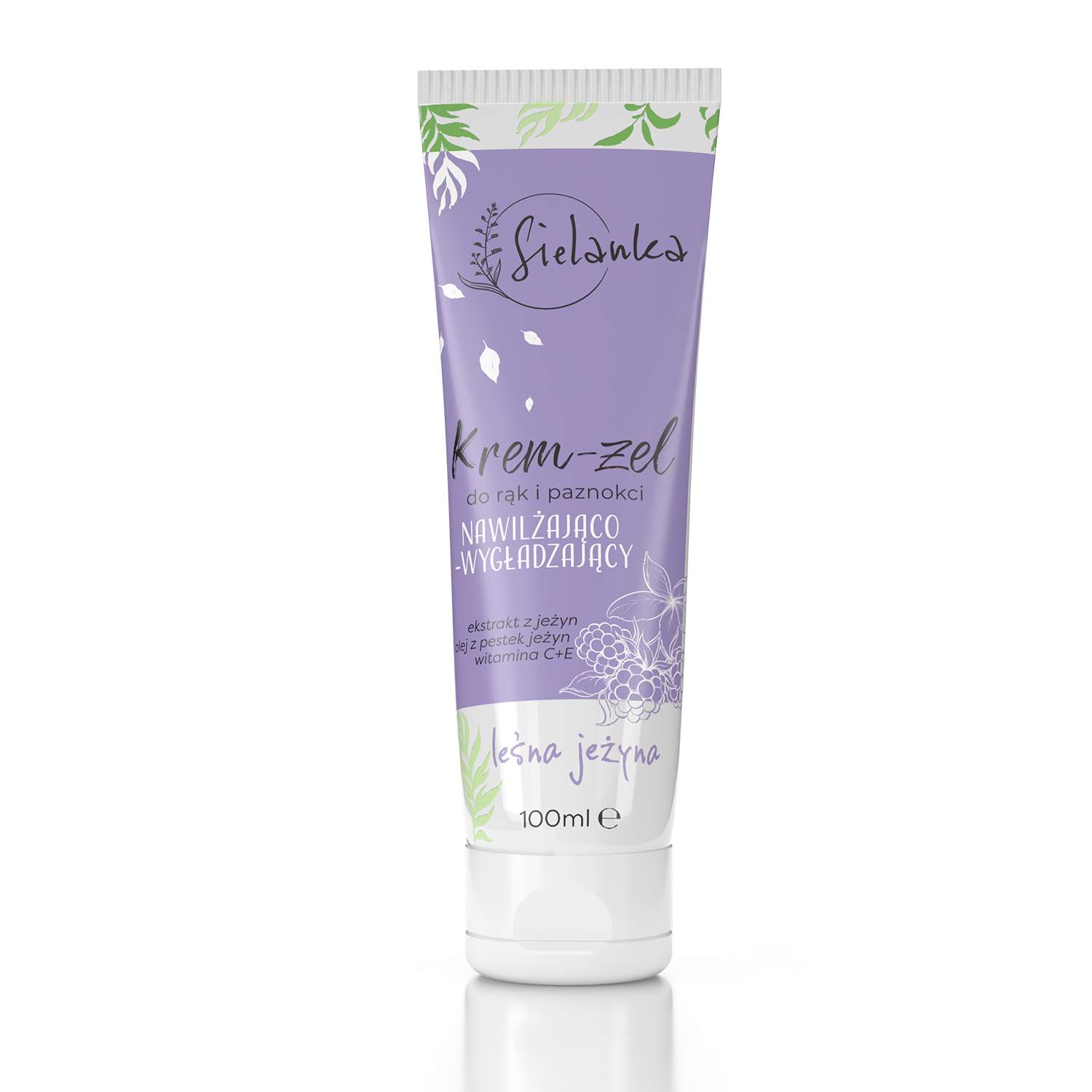 Krem-żel do rąk i paznokci nawilżająco-odmładzający jeżynaLeśna jeżynaLubisz kiedy skóra Twoich dłoni wygląda zdrowo i jest miękka w dotyku? Jeżeli tak, to ten produkt jest właśnie dla Ciebie! Zachwyć się intensywnym zapachem, który otuli dłonie słodyczą jeżyn. Bogaty w składniki odżywcze krem, przeznaczony jest do codziennej pielęgnacji wymagającej skóry dłoni.Zawiera ekstrakt z jeżyn, olej z pestek jeżyn i witaminy C i E, które intensywnie nawilżają skórę, poprawiają jej elastyczność i spowalniają procesy starzenia. Aksamitna konsystencja produktu sprawia, że bardzo szybko się wchłania, nie pozostawiając tłustej i lepkiej warstwy. Krem stosowany codziennie wzmacnia i odbudowuje barierę hydrolipidową.Pojemność: 100 mlCena: 4,90 złSzampon do włosów przetłuszczających się Kraina mlekiem i miodem płynąca 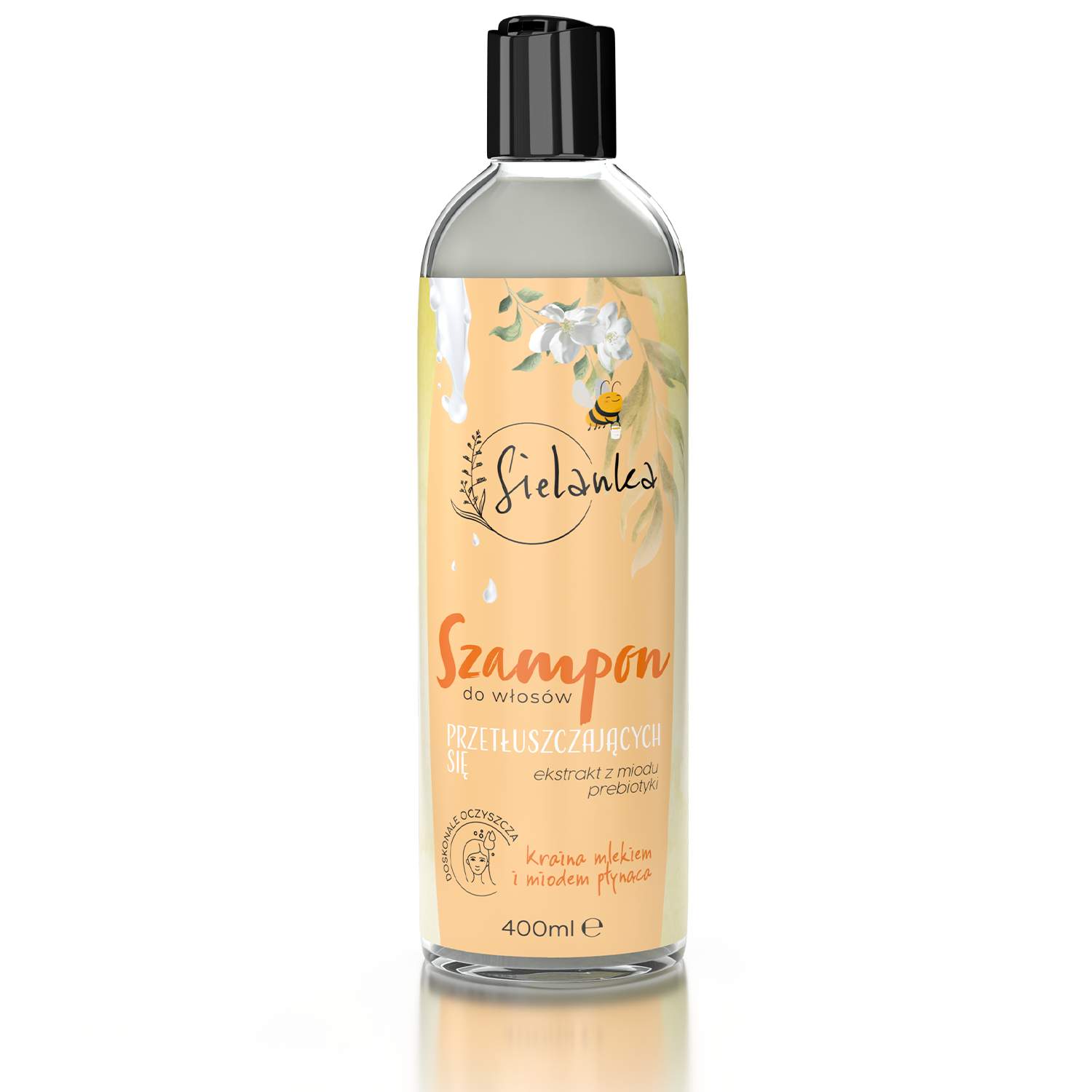 Linia kraina mlekiem i miodem płynącaDelikatna formuła szamponu zainspirowana naturalnymi składnikami zapewnia łagodne, a zarazem kompleksowe oczyszczenie włosów i skóry głowy z problemem nadmiernego przetłuszczania. Znane i cenione składniki tworzą kompozycję o sprecyzowanym działaniu normalizującym, bez efektu wysuszenia i podrażnienia.Pojemność: 400 mlCena: 9 złKontakt dla mediów:Agnieszka NowakowskaManager PRe-mail: agnieszka.nowakowska@festcom.plmob: 660777909###Sielanka to polska marka, która śmiało czerpie to, co najlepsze z natury i tradycji. Każda z serii „utkana została” z inspiracji cennym, naturalnym składnikiem m.in. maliną, jeżyną oraz mlekiem i miodem. W skład linii wchodzą kosmetyki do oczyszczania i pielęgnacji włosów i ciała m.in. płyny micelarne, masła do ciała, szampony i maski do włosów 2 w 1 – zawierające do 95 proc. składników naturalnych. Za innowacyjnością produktów marki Sielanka stoi ponad dekada doświadczenia jej twórców. Za markę Sielanka odpowiada Empire Pharma, która jest polskim producentem wpisanym do wykazu Zakładów Wytwarzających Kosmetyki pod numerem HŻ/1434/K/011. Przedsiębiorstwo posiada wdrożone systemy jakości ISO 22716:2007 (good manufacturing practice).https://sielanka-kosmetyki.pl/ 